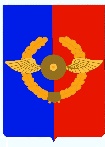  Российская ФедерацияИркутская областьУсольское районное муниципальное образованиеД У М АГородского поселенияСреднинского муниципального образованияЧетвертого созываРЕШЕНИЕОб утверждении Положения «О порядке управления и распоряжения имуществом, находящимся в собственности городского поселения Среднинского муниципального образования»В соответствии с Гражданским кодексом Российской Федерации, Федеральным законом от 06.10.2007 № 131-ФЗ «Об общих принципах организации местного самоуправления в Российской Федерации», от 12.01.1996г. №7-ФЗ «О некоммерческих организациях», от 21.12.2001г. №178-ФЗ «О приватизации государственного и муниципального имущества», от 14.11.2002г. №161-ФЗ «О государственных и муниципальных унитарных предприятиях», ст.6 Устава городского поселения Среднинского муниципального образования, Дума городского поселения Среднинского муниципального образования:Р Е Ш И Л А:1. Утвердить прилагаемое Положение о порядке управления и распоряжения имуществом, находящимся в собственности городского поселения Среднинского муниципального образования (Приложение №1).2 Специалисту делопроизводителю – Сопленковой Оксане Александровне опубликовать в средствах массовой информации и официальном информационном сайте http:srednyadm.ru в сети Интернет.3.  Настоящее Решение вступает в силу со дня его официального опубликования в средствах массовой информации4. Контроль за исполнением данного решения оставляю за собой.Председатель Думы городского поселения Среднинского муниципального образования                         Е.Ю. ЕвсеевГлава городского поселения Среднинского муниципального образования                                                     В.Д. БарчуковПриложение №1к решению Думы городского поселения Среднинского муниципального образования№ 105 от 25.03.2020г.Положение о порядке управления и распоряжения имуществом, находящимся в собственности городского поселения Среднинского муниципального образованияОбщие положения1.1. Настоящее Положение разработано в соответствии с Конституцией Российской Федерации, Гражданским кодексом Российской Федерации,  Федеральными законами от 06.10.2003г. №131-ФЗ «Об общих принципах организации местного самоуправления в Российской Федерации», от 12.01.1996г. №7-ФЗ «О некоммерческих организациях», от 21.12.2001г. №178-ФЗ «О приватизации государственного и муниципального имущества», от 14.11.2002г. №161-ФЗ «О государственных и муниципальных унитарных предприятиях», Уставом городского поселения Среднинского муниципального образования и определяет общие принципы, цели и задачи в области управления и распоряжения имуществом, находящимся в собственности городского поселения Среднинского муниципального образования (далее - муниципальное имущество), порядок реализации правомочий собственника муниципального имущества и компетенцию городского поселения Среднинского муниципального образования в сфере управления и распоряжения муниципальным имуществом.1.2. Установленный настоящим Положением порядок распространяется на следующие виды имущества:1) предусмотренные федеральными законами виды имущества, предназначенного для решения вопросов местного значения;2) имущество, предназначенное для осуществления отдельных государственных полномочий, переданных органам местного самоуправления, в случаях, установленных федеральными законами и законами Иркутской области, а также имущество, предназначенное для осуществления отдельных полномочий городского поселения Среднинского муниципального образования, переданных им в порядке предусмотренном Федеральным законом от 06.10.2003г. №131-ФЗ «Об общих принципах организации местного самоуправления в Российской Федерации»  ;3) имущество, предназначенное для обеспечения деятельности органов и должностных лиц местного самоуправления, муниципальных служащих, работников муниципальных унитарных предприятий и учреждений в соответствии с нормативными правовыми актами Думы городского поселения Среднинского муниципального образования (далее - Дума городского поселения);4) имущество, необходимое для решения вопросов, право решения, которых предоставлено органам местного самоуправления федеральными законами и которые не отнесены к вопросам местного значения.1.3. Настоящее Положение не распространяется на отношения по распоряжению земельными и лесными участками, водными объектами.1.4. Органом, уполномоченным на управление и распоряжение муниципальным имуществом, является администрация городского поселения Среднинского муниципального образования (далее – Администрация).1.5. Права на недвижимое муниципальное имущество подлежат обязательной государственной регистрации в порядке, установленном законодательством Российской Федерации.Принципы, цели, задачи и формы управления и распоряжения муниципальным имуществом2.1. Управление и распоряжение муниципальным имуществом осуществляется в соответствии с принципами:1) законности;2) эффективности;3) подконтрольности;4) подотчетности;5)целевого использования имущества, закрепленного за муниципальными унитарными предприятиями и муниципальными учреждениями, переданного иным юридическим и физическим лицам.2.2. Целями управления и распоряжения муниципальным имуществом являются:1) обеспечение решения вопросов местного значения муниципального образования;2)осуществление отдельных государственных полномочий, переданных органам местного самоуправления;3) решение вопросов, право решения, которых предоставлено органам местного самоуправления федеральными и областными законами и которые не отнесены к вопросам местного значения;4) создание и укрепление материально-финансовой основы;5) формирование базы данных, содержащей достоверную информацию о составе движимого и недвижимого муниципального имущества, его техническом состоянии, стоимостных и иных характеристиках;6) оптимизация структуры и состава муниципального имущества;7) создание условий для эффективного использования муниципального имущества в целях обеспечения жизнедеятельности и увеличения доходов бюджета;8)повышение эффективности использования муниципального имущества;9)обеспечение своевременного поступления денежных средств от использования муниципального имущества.2.3. При управлении и распоряжении муниципальным имуществом решаются следующие задачи:1) пообъектный учет муниципального имущества и его движения;2) контроль за сохранностью и использованием муниципального имущества по целевому назначению;3) инвентаризация объектов муниципального имущества;4) оценка технического состояния и стоимости объектов муниципального имущества;5) регистрация права муниципальной собственности;6) сохранение и приумножение в составе муниципальной казны муниципального имущества;7) определение и применение наиболее эффективных способов использования муниципального имущества.2.4. Управление и распоряжение муниципальным имуществом осуществляется в установленном порядке в следующих формах:1) закрепление муниципального имущества на праве хозяйственного ведения за муниципальными унитарными предприятиями;2) закрепление муниципального имущества на праве оперативного управления за муниципальными учреждениями;3) передача муниципального имущества во временное владение и пользование (аренда, безвозмездное пользование);4) передача муниципального имущества в залог;5) отчуждение муниципального имущества, в том числе в порядке приватизации;6) в иных формах, предусмотренных законодательством Российской Федерации.Полномочия органов местного самоуправления в отношении муниципального имущества3.1. Органами местного самоуправления городского поселения Среднинского муниципального образования, которые осуществляют полномочия по управлению и распоряжению муниципальным имуществом, являются: Дума городского поселения, Глава городского поселения Среднинского муниципального образования (далее – глава городского поселения), Администрация. 3.2. Полномочия Думы городского поселения по вопросам управления и распоряжения муниципальным имуществом:-определяет порядок управления и распоряжения муниципальным имуществом;-утверждает положение о приватизации муниципального имущества;-утверждает прогнозный план (программу) приватизации муниципального имущества;- утверждает порядок списания муниципального имущества;-осуществляет иные полномочия в пределах и порядке, установленных действующим законодательством Российской Федерации, Уставом городского поселения Среднинского муниципального образования и нормативными правовыми актами городского поселения Среднинского муниципального образования.3.3. Полномочия главы городского поселения по вопросам управления и распоряжения муниципальным имуществом:-принимает решения о закреплении муниципального имущества в форме распоряжений Администрации городского поселения Среднинского муниципального образования;-принимает решения о передаче муниципального имущества в собственность иных муниципальных образований, в государственную собственность;-осуществляет иные полномочия, отнесенные к его ведению в соответствии с законодательством Российской Федерации, Уставом городского поселения Среднинского муниципального образования и нормативными правовыми актами городского поселения Среднинского муниципального образования.3.4. Полномочия Администрации по вопросам управления и распоряжения муниципальным имуществом:-передает во временное владение и пользование (аренду, безвозмездное пользование, доверительное управление и т.д.), заключает соответствующие договоры;-разрабатывает проекты прогнозного плана приватизации муниципального имущества городского поселения Среднинского муниципального образования, передает на рассмотрение и утверждение Думе городского поселения и организует опубликование в средствах массовой информации перечня муниципального имущества, подлежащего приватизации, и условия ее проведения;-осуществляет функции и полномочия учредителя и правомочия собственника муниципального имущества в отношении муниципальных унитарных предприятий;-осуществляет функции собственника муниципального имущества, закрепленного на праве оперативного управления за муниципальными учреждениями;-осуществляет прием-передачу муниципального имущества муниципальным унитарным предприятиям, муниципальным учреждениям, передачу муниципального имущества в целях формирования уставного фонда организаций, учредителем которых выступает городское поселение Среднинского муниципального образования, подписывает акты приема-передачи имущества;-осуществляет формирование, учет, оформление, управление муниципальным имуществом, составляющим муниципальную казну, за исключением средств бюджета городского поселения Среднинского муниципального образования;-осуществляет контроль за использованием по назначению и сохранностью муниципального имущества;-осуществляет контроль использования имущества, закрепленного на праве хозяйственного ведения за муниципальными унитарными предприятиями, на праве оперативного управления за муниципальными учреждениями;-дает согласие на распоряжение имуществом, закрепленным за муниципальными унитарными предприятиями на праве хозяйственного ведения, в соответствии с законодательством Российской Федерации и Уставами муниципальных унитарных предприятий;-дает согласие в случаях, предусмотренных законодательством, на совершение муниципальными унитарными предприятиями крупных сделок, сделок, в совершении которых имеется заинтересованность, иных сделок в соответствии с Уставами муниципальных унитарных предприятий;-осуществляет контроль поступления денежных средств от использования муниципального имущества;-осуществляет иные полномочия, в порядке, установленном законодательством Российской Федерации, Иркутской области, Уставом городского поселения Среднинского муниципального образования и нормативными правовыми актами городского поселения Среднинского муниципального образования.4. Учет муниципального имущества4.1. В целях обеспечения единого учета и своевременного оперативного отражения движения всех объектов муниципальной собственности, включая объекты муниципального имущества, входящие в состав муниципальной казны городского поселения Среднинского муниципального образования, а также вещных прав и обременений на объекты муниципальной собственности осуществляется ведение Реестра муниципального имущества городского поселения Среднинского муниципального образования в порядке, установленном законодательством Российской Федерации.5. Порядок управления и распоряжения муниципальным имуществом, составляющим муниципальную казну5.1. Муниципальную казну составляет муниципальное имущество, не закрепленное за муниципальными унитарными предприятиями на праве хозяйственного ведения и муниципальными учреждениями на праве оперативного управления.5.2. В муниципальную казну включаются следующие объекты муниципального имущества:1) объекты недвижимого имущества, в том числе имущество, переданное по договорам аренды, безвозмездного пользования;2) движимое имущество, в том числе:а) автотранспорт;б) оборудование;3) иные имущественные и личные неимущественные права, и обязанности в отношении объектов муниципальной казны.5.3.В состав муниципальной казны поступают объекты:1) приобретаемые, вновь создаваемые за счет средств бюджета городского поселения Среднинского муниципального образования в порядке, установленном гражданским законодательством;2) изъятые в установленном порядке излишние, неиспользуемые либо используемые не по назначению объекты муниципального имущества, закрепленные за муниципальными унитарными предприятиями и муниципальными учреждениями на праве хозяйственного ведения и оперативного управления, в том числе на основании отказа муниципальных унитарных предприятий от такого имущества;3) оставшиеся после завершения ликвидационных мероприятий, проводимых в отношении муниципальных унитарных предприятий и муниципальных учреждений;4) переданные безвозмездно в муниципальную собственность городского поселения Среднинского муниципального образования, Иркутской областью, иными муниципальными образованиями, юридическими и физическими лицами;5) иные объекты имущества в случаях, предусмотренных законодательством.5.4. Исключение объектов из состава муниципальной казны осуществляется по следующим основаниям:1) отчуждение муниципального имущества в порядке, установленном законодательством Российской Федерации, муниципальными правовыми актами городского поселения Среднинского муниципального образования;2) списание имущества в соответствии с законодательством Российской Федерации о бухгалтерском учете;3) передача имущества в хозяйственное ведение муниципальным унитарным предприятиям или в оперативное управление муниципальным учреждениям;4) по решению суда;5) иным основаниям, предусмотренным законодательством Российской Федерации.5.5. Включение и исключение отдельных объектов в состав муниципальной казны (из состава муниципальной казны) осуществляется на основании постановления Администрации.5.6. Финансирование мероприятий по содержанию, учету, эксплуатации, ремонту и охране имущества, входящего в состав муниципальной казны, осуществляется за счет средств бюджета городского поселения Среднинского муниципального образования, если иное не предусмотрено договорами о передаче его в пользование третьих лиц.5.7.Администрация предоставляет муниципальное имущество, составляющее муниципальную казну, во временное или в постоянное пользование физическим и юридическим лицам, органам государственной власти Российской Федерации (органам государственной власти Иркутской области) и органам местного самоуправления иных муниципальных образований, отчуждают, совершают иные сделки в соответствии с законодательством Российской Федерации, муниципальными нормативными правовыми актами городского поселения Среднинского муниципального образования и настоящим Положением.5.8. Предоставление объектов муниципального имущества, составляющего муниципальную казну, в аренду осуществляется в соответствии с законодательством Российской Федерации.5.9. Муниципальное имущество, составляющее муниципальную казну, предоставляется в безвозмездное пользование:1) органам местного самоуправления;2) органам государственной власти;3) некоммерческим организациям для целей, не связанных с осуществлением предпринимательской деятельности.Решение о предоставлении муниципального имущества в безвозмездное пользование принимается главой городского поселения в форме постановления Администрации.5.10. Договор доверительного управления муниципальным имуществом, образующим муниципальную казну, заключается по результатам проведения конкурса (аукциона) на право заключения договора, за исключением случаев, установленных федеральным законодательством.Решение о проведении конкурса (аукциона) либо о передаче муниципального имущества в доверительное управление без проведения таких процедур принимается главой городского поселения в форме постановления администрации.5.11. Возмездное отчуждение муниципального имущества осуществляется в соответствии с законодательством о приватизации, за исключением случаев, предусмотренных законодательством. Приватизация объектов муниципальной собственности, образующих муниципальную казну, осуществляется на основе Прогнозного плана приватизации на очередной год, в порядке, установленном нормативными правовыми актами Думы городского поселения.5.12. Доходы от использования и продажи объектов муниципальной казны в полном объеме поступают в бюджет городского поселения Среднинского муниципального образования.5.13. В случаях, установленных законодательством, муниципальное имущество передается в государственную собственность Российской Федерации, Иркутской области, муниципальную собственность иных муниципальных образований.6. Порядок управления муниципальным имуществом, закрепленным за муниципальными унитарными предприятиями и муниципальными учреждениями6.1. Имущество муниципальных унитарных предприятий:6.1.1. Все имущество муниципальных унитарных предприятий находится в муниципальной собственности, закреплено на праве хозяйственного ведения и передается на основании договора и акта приема - передачи.6.1.2. Имущество муниципальных унитарных предприятий формируется за счет:а) имущества и денежных средств, в установленном порядке передаваемых муниципальным образованием в уставный фонд предприятия;б) имущества, приобретенного предприятием по гражданско-правовым сделкам;в) доходов от хозяйственной деятельности предприятия;г) иных поступлений.6.1.3. Муниципальные унитарные предприятия не вправе отчуждать или иным способом распоряжаться закрепленным за ним имуществом без согласия администрации.6.2. Имущество муниципальных учреждений:6.2.1. Все имущество муниципальных учреждений находится в муниципальной собственности, закрепляется за ними на праве оперативного управления и передается по договору и акту приема – передачи.6.2.2. Имущество муниципальных учреждений формируется за счет:а) имущества и финансовых средств местного бюджета, передаваемых   учреждению в установленном порядке;б) имущества, приобретенного учреждением по гражданско-правовым сделкам;в) доходов от разрешенных учреждению видов хозяйственной деятельности;г) иных поступлений.	6.2.3. Муниципальное учреждение без согласия собственника не вправе распоряжаться особо ценным движимым имуществом, закрепленным за ним собственником или приобретенным муниципальным учреждением за счет средств, выделенных ему собственником на приобретение такого имущества, а также недвижимым имуществом. Остальным находящимся на праве оперативного управления имуществом муниципальное учреждение вправе распоряжаться самостоятельно, если иное не предусмотрено законодательством.6.2.4. Администрация вправе изъять у учреждения излишнее, не используемое либо используемое не по назначению муниципальное имущество, и распорядиться им в установленном настоящим Положением порядке.6.3. Право хозяйственного ведения или право оперативного управления муниципальным имуществом, в отношении которого постановлением Администрации принято решение о закреплении за предприятием или учреждением, возникает у этого предприятия или учреждения с момента передачи имущества, а по объектам недвижимого имущества - с момента государственной регистрации этого права.6.4. Плоды, продукция и доходы от использования муниципального имущества, находящегося в хозяйственном ведении или оперативно управлении, а также имущество, приобретенное предприятием или учреждением по договорам или иным основаниям, поступают в хозяйственное ведение или оперативное управление предприятий или учреждений в порядке, установленном федеральными законами и иными правовыми актами.6.5. Право хозяйственного ведения и право оперативного управления имуществом прекращаются по основаниям и в порядке, предусмотренном федеральными законами и иными правовыми актами, а также в случае правомерного изъятия указанного имущества Администрацией.7. Контроль за использованием муниципального имущества7.1. Контроль за использованием по назначению муниципального имущества осуществляется в целях:7.1.1. Достоверного установления фактического наличия и состояния муниципального имущества;7.1.2. Повышения эффективности использования муниципального имущества, в том числе за счет повышения доходности от его коммерческого использования.7.1.3. Обеспечения законности в деятельности юридических и физических лиц по пользованию имеющимся у них муниципальным имуществом.7.1.4. Приведения учетных данных об объектах контроля в соответствие с их фактическими параметрами.7.2. Основными задачами контроля за сохранностью и использованием по назначению муниципального имущества являются:7.2.1. Выявление отклонений, различий между зафиксированным в документах состоянием имущества на момент контроля и его фактическим состоянием;7.2.2. Выявление неэффективно используемого, неиспользуемого или используемого не по назначению муниципального имущества, а также нарушений установленного порядка его использования;7.2.3. Определение технического состояния муниципального имущества и возможности дальнейшей его эксплуатации.7.3. Контроль за сохранностью и использованием по назначению муниципального имущества осуществляет Администрация.7.4. После завершения контрольных мероприятий по конкретному объекту муниципального имущества Администрация вносит соответствующие изменения и дополнения в сведения об объекте, содержащиеся в Реестре муниципального имущества городского поселения Среднинского муниципального образования.8.Распоряжение муниципальным имуществом8.1. Отчуждение движимого и недвижимого муниципального имущества в собственность юридических и физических лиц осуществляется в соответствии с Федеральным законом Российской Федерации от 21.12.2001г. №178-ФЗ «О приватизации государственного и муниципального имущества».8.2.Заключение договоров аренды, договоров безвозмездного пользования, договоров доверительного управления имуществом, иных договоров, предусматривающих переход прав владения и (или) пользования в отношении муниципального имущества, не закрепленного на праве хозяйственного ведения или оперативного управления, может быть осуществлено только по результатам проведения конкурсов или аукционов на право заключения этих договоров, за исключением случаев, предусмотренных законодательством Российской Федерации.9. Заключительные положения1. Иные вопросы по управлению и распоряжению муниципальным имуществом, не урегулированные данным Положением, решаются в порядке, установленном действующим законодательством Российской Федерации.От 25.03.2020г.         п. Средний№ 105